Liceo Scientifico Statale “Michele Guerrisi” Cittanova RC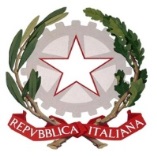 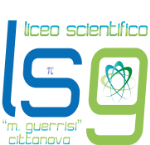 Contrada Casciari s.n.c. - 89022 Cittanova (RC) Tel. 0966/439110Email:  rcps060002@istruzione.it  –  rcps060002@pec.istruzione.itDistr. Scolastico n. 37 – Cod. Mec. RCPS060002 - c.f. 82000460806DICHIARAZIONE DI DISPONIBILITÀ PER CORSI DI RECUPEROIL/LA SOTTOSCRITT….…………………………………………………………………………..DOCENTE A T.I. DELLA DISCIPLINA DI MATEMATICA/FISICA NELLE CLASSI ………….……………………………………………………………………..…………………………………..PER L’A.S. 2021/2022.DICHIARADI ESSERE DISPONIBILE AD EFFETTUARE CORSI DI RECUPERO PER LA DISCIPLINA DI MATEMATICA NELLE CLASSI DEL*PRIMO BIENNIOSECONDO BIENNIOPRECISA ALTRESÌ DI ESSERE DISPONIBLE AD EFFETTUARE GLI INTERVENTI DI RECUPERO NEL SEGUENTE PERIODO*SETTIMANA DAL 13/7/2022 AL 18/7/2022SETTIMANA DAL 20/7/2022 AL 25/7/2022SETTIMANA DAL 27//7/2022 AL 02/8/2022* è possibile indicare più di una opzioneCittanova,_________________________Il Docente_______________________________________